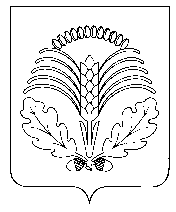 СОВЕТ  НАРОДНЫХ  ДЕПУТАТОВГРИБАНОВСКОГО МУНИЦИПАЛЬНОГО РАЙОНА  ВОРОНЕЖСКОЙ ОБЛАСТИР Е Ш Е Н И ЕО создании юридического лица контрольно-счетной комиссии Грибановского муниципального района Воронежской областиВ соответствии с Федеральным законом от 06.10.2003 № 131-ФЗ «Об общих принципах организации местного самоуправления в Российской Федерации», Федеральным законом от 07.02.2011 № 6-ФЗ «Об общих принципах организации и деятельности контрольно-счетных органов субъектов Российской Федерации и муниципальных образований», Уставом Грибановского муниципального района Воронежской области, Совет народных депутатовР Е Ш И Л:Создать юридическое лицо контрольно-счетную комиссию Грибановского муниципального района Воронежской области.Определить местонахождение контрольно-счетной комиссии Грибановского муниципального района Воронежской области: 397240, Воронежская область, пгт. Грибановский, ул. Центральная, д. 4.Утвердить Положение о контрольно-счетной комиссии Грибановского муниципального района Воронежской области согласно приложению к настоящему решению.4. Признать утратившими силу решения Совета народных депутатов Грибановского муниципального района Воронежской области:- от 16.11.2011 № 293 «Об утверждении Положения о контрольно-счетной комиссии Грибановского муниципального района Воронежской области»;- от 30.10.2014 № 199 «О внесении изменений в Положение о контрольно-счетной комиссии Грибановского муниципального района Воронежской области, утвержденное решением Совета народных депутатов Грибановского муниципального района Воронежской области от 16.11.2011 № 293»;- от 24.12.2015 № 275 «О внесении изменений в решение Совета народных депутатов Грибановского муниципального района Воронежской области от 16.11.2011 № 293 «Об утверждении Положения о контрольно-счетной комиссии Грибановского муниципального района Воронежской области».5. Опубликовать настоящее решение в Грибановском муниципальном вестнике.6. Настоящее решение вступает в законную силу с 30 сентября 2021 года.7. Контроль за исполнением настоящего решения оставляю за собой.Глава муниципального района                                                 С.Н. Ширинкинаот 09.09.2021 г. № 230_пгт. ГрибановскийПОЛОЖЕНИЕо контрольно-счетной комиссии Грибановского муниципального района Воронежской областиСтатья 1. Статус  контрольно-счетной комиссии Грибановского муниципального района1.1. Контрольно-счетная комиссия Грибановского муниципального района (далее – Контрольно-счетная комиссия) является постоянно действующим органом внешнего муниципального финансового контроля, образуется  Советом народных депутатов Грибановского муниципального района  и ему подотчетна.1.2. Контрольно-счетная комиссия обладает правами юридического лица, является органом местного самоуправления и входит в структуру органов местного самоуправления Грибановского муниципального района Воронежской области, имеет гербовую печать и официальный бланк со своим наименованием и изображением герба Грибановского муниципального района. Контрольно-счетная комиссия владеет, пользуется муниципальным имуществом, необходимым для обеспечения ее деятельности.	1.3. Контрольно-счетная комиссия обладает организационной и функциональной независимостью, и осуществляют свою деятельность самостоятельно.1.4. Деятельность  Контрольно-счетной комиссии не может быть приостановлена, в том числе в связи с досрочным прекращением полномочий Совета народных депутатов Грибановского муниципального района.Статья 2. Правовые основы деятельностиКонтрольно-счетной комиссииКонтрольно-счетная комиссия осуществляет свою деятельность на основе Конституции Российской Федерации, федерального законодательства, законов и иных нормативных правовых актов Воронежской области, Устава Грибановского муниципального района, настоящего Положения и иных муниципальных правовых актов.Статья 3.Принципы деятельности  Контрольно-счетной комиссииДеятельность  Контрольно-счетной комиссии основывается на принципах законности, объективности, эффективности, независимости, открытости и гласности.Статья 4. Состав  и структура Контрольно-счетной комиссии4.1. Контрольно-счетная комиссия состоит из председателя Контрольно-счетной  комиссии. Структура и штатная численность Контрольно-счетной комиссии  устанавливается Советом народных депутатов Грибановского муниципального района и может в себя включать должности заместителя председателя и аудиторов Контрольно-счетной  комиссии. 	4.2. Должности председателя, заместителя председателя и аудиторов Контрольно-счетной комиссии относятся к муниципальным должностям.  4.3. Права, обязанности и ответственность работников  Контрольно-счетной комиссии определяются федеральным законодательством, законодательством о муниципальной службе, трудовым законодательством, иными нормативными правовыми актами, содержащими нормы трудового права и настоящим Положением. 4.4. Трудовой договор с председателем Контрольно-счетной комиссии подписывает представитель нанимателя (работодателя) – глава Грибановского муниципального района согласно соответствующему решению Совета народных депутатов Грибановского муниципального района.Статья 5. Порядок назначения на должность председателя, заместителя председателя и аудиторов Контрольно-счетной комиссии5.1.  Председатель, заместитель председателя и аудиторы Контрольно-счетной комиссии назначаются на должность и освобождаются от должности решением Совета народных депутатов Грибановского муниципального района.5.2. Председатель, заместитель председателя и аудиторы Контрольно-счетной комиссии  назначаются на срок  полномочий Совета народных депутатов Грибановского муниципального района. Решение о назначении принимается большинством голосов от числа избранных депутатов Совета народных депутатов Грибановского муниципального района.5.3. Предложения о кандидатурах на должности председателя, заместителя председателя и аудиторов Контрольно-счетной комиссии вносятся в Совет народных депутатов Грибановского муниципального района:1) главой Грибановского муниципального района – председателем Совета народных депутатов Грибановского муниципального района;2) депутатами Совета народных депутатов Грибановского муниципального района – не менее одной трети от установленного числа депутатов Совета народных депутатов Грибановского муниципального района.5.4. При рассмотрении кандидатур, представленных на должность председателя Контрольно-счетной комиссии, Совет народных депутатов Грибановского муниципального района вправе обратиться в Контрольно-счетную палату Воронежской области за заключением о соответствии кандидатур на указанную должность квалификационным требованиям, установленным статьей 6 настоящего Положения.	Порядок проведения проверки соответствия кандидатур на должность председателя Контрольно-счетной комиссии квалификационным требованиям, указанным в статье 6, устанавливается контрольно-счетной палатой Воронежской области.5.5. Порядок рассмотрения кандидатур на должности в Контрольно-счетной комиссии устанавливается регламентом Совета народных депутатов Грибановского муниципального района.Статья 6. Требования к кандидатурам на должности председателя, заместителя председателя и аудиторов Контрольно-счетной комиссии6.1. На должность председателя, заместителя председателя и аудиторов Контрольно-счетной комиссии назначаются граждане Российской Федерации, соответствующие следующим квалификационным требованиям:1) наличие высшего образования;2) опыт работы в области государственного, муниципального управления, государственного, муниципального контроля (аудита), экономики, финансов, юриспруденции не менее пяти лет;	3) знание Конституции Российской Федерации, федерального законодательства, в том числе бюджетного законодательства Российской Федерации и иных нормативных правовых актов, регулирующих бюджетные правоотношения, законодательства Российской Федерации о противодействии коррупции, устава, законов Воронежской области и иных нормативных правовых актов, устава Грибановского муниципального района Воронежской области и иных муниципальных правовых актов применительно к исполнению должностных обязанностей, а также общих требований к стандартам внешнего государственного и муниципального аудита (контроля) для проведения контрольных и экспертно-аналитических мероприятий контрольно-счетной палатой Воронежской области и муниципальных образований, утвержденных Счетной палатой Российской Федерации.6.2. Гражданин Российской Федерации не может быть назначен на
должность председателя, заместителя председателя и аудитора  Контрольно-счетной комиссии в случае:1) наличия у него неснятой или непогашенной судимости;2) признания его недееспособным или ограниченно дееспособным решением суда, вступившим в законную силу;3) отказа от прохождения процедуры оформления допуска к сведениям, составляющим государственную и иную охраняемую федеральным законом тайну, если исполнение обязанностей по должности, на замещение которой претендует гражданин, связано с использованием таких сведений;4) прекращения гражданства Российской Федерации или наличия гражданства (подданства) иностранного государства либо вида на жительство или иного документа, подтверждающего право на постоянное проживание гражданина Российской Федерации на территории иностранного государства;5) наличия оснований, предусмотренных частью 6.3.6.3. Граждане, замещающие должности председателя, заместителя председателя и аудиторов Контрольно-счетной комиссии не могут состоять в близком родстве или свойстве (родители, супруги, дети, братья, сестры, а также братья, сестры, родители, дети супругов и супруги детей) с главой Грибановского муниципального района – председателем Совета народных депутатов Грибановского муниципального района, главой администрации Грибановского муниципального района, руководителями судебных и правоохранительных органов, расположенных на территории Грибановского муниципального района. 6.4. Председатель, заместитель председателя и аудиторы  Контрольно-счетной комиссии не могут заниматься     другой оплачиваемой деятельностью,  кроме  преподавательской,  научной  и  иной творческой деятельности. При этом преподавательская, научная и иная творческая деятельность не может финансироваться исключительно за счет средств иностранных государств, международных и иностранных организаций, иностранных граждан и лиц без гражданства, если иное не предусмотрено международным договором Российской Федерации или законодательством Российской Федерации.6.5. Председатель, заместитель председателя и аудиторы  Контрольно-счетной комиссии, а также лица, претендующие на замещение указанных должностей, обязаны представлять сведения о своих доходах, об имуществе и обязательствах имущественного характера, а также о доходах, об имуществе и обязательствах имущественного характера своих супруги (супруга) и несовершеннолетних детей в порядке, установленном нормативными правовыми актами Российской Федерации, Воронежской области, нормативными правовыми актами Грибановского муниципального района.Статья 7. Гарантии статуса должностных лиц  Контрольно-счетной комиссии7.1. Председатель Контрольно-счетной комиссии,  заместитель председателя и аудиторы комиссии являются должностными лицами Контрольно-счетной комиссии.7.2. Воздействие в какой-либо форме на должностных лиц Контрольно-счетной комиссии в целях воспрепятствования осуществлению ими должностных полномочий или оказания влияния на принимаемые ими решения, а также насильственные действия, оскорбления, а равно клевета в отношении должностных лиц Контрольно-счетной комиссии либо распространение заведомо ложной информации об их деятельности влекут за собой ответственность, установленную законодательством Российской Федерации и (или) законодательством Воронежской области.7.3. Должностные лица  Контрольно-счетной комиссии подлежат государственной защите в соответствии с законодательством Российской Федерации о государственной защите судей, должностных лиц правоохранительных и контролирующих органов и иными нормативными правовыми актами Российской Федерации.7.4. Должностные лица Контрольно-счетной комиссии обладают гарантиями профессиональной независимости.7.5. Должностное лицо Контрольно-счетной комиссии, замещающее муниципальную должность,  досрочно освобождается от должности на основании решения Совета народных депутатов Грибановского муниципального района в случае:1) вступления в законную силу обвинительного приговора суда в отношении его;2) признания его недееспособным или ограниченно дееспособным вступившим в законную силу решением суда;3) прекращения гражданства Российской Федерации или наличия гражданства (подданства) иностранного государства либо вида на жительство или иного документа, подтверждающего право на постоянное проживание гражданина Российской Федерации на территории иностранного государства;4) подачи письменного заявления об отставке;5) нарушения требований законодательства Российской Федерации при осуществлении возложенных на него должностных полномочий или злоупотребления должностными полномочиями, если за решение о досрочном освобождении такого должностного лица проголосует большинство от установленного числа депутатов Совета народных депутатов Грибановского муниципального района;6) достижения установленного законом Воронежской области, нормативным правовым актом Совета народных депутатов Грибановского муниципального района в соответствии с федеральным законом предельного возраста пребывания в должности;7) выявления обстоятельств, предусмотренных частями 6.2 – 6.3 статьи 6 настоящего Положения;	8) несоблюдения ограничений, запретов, неисполнения обязанностей, которые установлены Федеральным законом от 25 декабря 2008 года № 273-ФЗ «О противодействии коррупции», Федеральным законом от 3 декабря 2012 года № 230-ФЗ «О контроле за соответствием расходов лиц, замещающих государственные должности, и иных лиц их доходам», Федеральным законом от 7 мая 2013 года № 79-ФЗ «О запрете отдельным категориям лиц открывать и иметь счета (вклады), хранить наличные денежные средства и ценности в иностранных банках, расположенных за пределами территории Российской Федерации, владеть и (или) пользоваться иностранными финансовыми инструментами». Статья 8.  Основные полномочия  Контрольно-счетной комиссии8.1. Контрольно-счетная комиссия осуществляет следующие основные полномочия:	1) организация и осуществление контроля за законностью и эффективностью использования средств местного бюджета, а также иных средств в случаях, предусмотренных законодательством Российской Федерации;	2) экспертиза проектов местного бюджета, проверка и анализ обоснованности его показателей;	3) внешняя проверка годового отчета об исполнении местного бюджета;       	4) проведение аудита в сфере закупок товаров, работ и услуг в соответствии с Федеральным законом от 5 апреля 2013 года № 44-ФЗ «О контрактной системе в сфере закупок товаров, работ, услуг для обеспечения государственных и муниципальных нужд»;	5) оценка эффективности формирования муниципальной собственности, управления и распоряжения такой собственностью и контроль за соблюдением установленного порядка формирования такой собственности, управления и распоряжения такой собственностью (включая исключительные права на результаты интеллектуальной деятельности);6) оценка эффективности предоставления налоговых и иных льгот и преимуществ, бюджетных кредитов за счет средств местного бюджета, а также оценка законности предоставления муниципальных гарантий и поручительств или обеспечения исполнения обязательств другими способами по сделкам, совершаемым юридическими лицами и индивидуальными предпринимателями за счет средств местного бюджета и имущества, находящегося в муниципальной собственности;	7) экспертиза проектов муниципальных правовых актов в части, касающейся расходных обязательств Грибановского муниципального района, экспертиза проектов муниципальных правовых актов, приводящих к изменению доходов местного бюджета, а также муниципальных программ (проектов муниципальных программ);	8) анализ и мониторинг бюджетного процесса в Грибановском муниципальном районе, в том числе подготовка предложений по устранению выявленных отклонений в бюджетном процессе и совершенствованию бюджетного законодательства Российской Федерации;	9) проведение оперативного анализа исполнения и контроля за организацией исполнения местного бюджета в текущем финансовом году, ежеквартальное представление информации о ходе исполнения местного бюджета, о результатах проведенных контрольных и экспертно-аналитических мероприятий в Совет народных депутатов Грибановского муниципального района и главе Грибановского муниципального района;	10) осуществление контроля за состоянием муниципального внутреннего и внешнего долга;	11) оценка реализуемости, рисков и результатов достижения целей социально-экономического развития Грибановского муниципального района, предусмотренных документами стратегического планирования Грибановского муниципального района, в пределах компетенции Контрольно-счетной комиссии;	12) участие в пределах полномочий в мероприятиях, направленных на противодействие коррупции;13) иные полномочия в сфере внешнего муниципального финансового контроля, установленные федеральными законами, законами Воронежской области, Уставом Грибановского муниципального района и нормативными правовыми актами Совета народных депутатов Грибановского муниципального района.8.2. Контрольно-счетная комиссия наряду с полномочиями, предусмотренными частью 8.1 настоящей статьи, осуществляет контроль за законностью и эффективностью использования средств бюджета муниципального района, поступивших в бюджеты поселений, входящих в состав Грибановского муниципального района.8.3. Внешний муниципальный финансовый контроль осуществляется Контрольно-счетной комиссией:  1) в отношении органов местного самоуправления и муниципальных органов, муниципальных учреждений и унитарных предприятий, а также иных организаций, если они используют имущество, находящееся в собственности Грибановского муниципального района;   2) в отношении иных лиц в случаях, предусмотренных Бюджетным кодексом Российской Федерации и другими федеральными законами.Статья 9. Формы осуществления Контрольно-счетной комиссиейвнешнего муниципального финансового контроля9.1. Внешний муниципальный финансовый контроль осуществляется Контрольно-счетной комиссией в форме контрольных или экспертно-аналитических мероприятий.9.2. При проведении контрольного мероприятия Контрольно-счетной комиссией составляется соответствующий акт (акты), который доводится до сведения руководителей проверяемых органов и организаций. На основании акта (актов) Контрольно-счетной комиссией составляется отчет.9.3. При проведении экспертно-аналитического мероприятия Контрольно-счетной комиссией составляются отчет или заключение.Статья 10. Стандарты внешнего муниципального финансового контроля10.1. Контрольно-счетная комиссия при осуществлении внешнего муниципального финансового контроля руководствуется Конституцией Российской Федерации, законодательством Российской Федерации, законодательством Воронежской области, нормативными правовыми актами Грибановского муниципального района, а также стандартами внешнего муниципального финансового контроля. 10.2.Стандарты внешнего муниципального финансового контроля для проведения контрольных и экспертно-аналитических мероприятий утверждаются Контрольно-счетной комиссией в соответствии с общими требованиями, утвержденными Счетной палатой Российской Федерации.10.3. При подготовке стандартов внешнего муниципального финансового контроля учитываются международные  стандарты в области государственного контроля, аудита и финансовой отчетности.10.4. Стандарты внешнего муниципального финансового контроля не могут противоречить законодательству Российской Федерации и (или)  законодательству Воронежской области.Статья 11. Планирование деятельности Контрольно-счетной комиссии11.1. Контрольно-счетная комиссия осуществляет свою деятельность на основе планов, которые разрабатываются и утверждаются ею самостоятельно.11.2. Планирование деятельности Контрольно-счетной комиссии осуществляется с учетом результатов контрольных и экспертно-аналитических мероприятий, а также на основании поручений Совета народных депутатов Грибановского муниципального района, предложений главы Грибановского муниципального района, направленными в Контрольно-счетную комиссию до 30 ноября года, предшествующего планируемому.11.3. Поручения Совета народных депутатов Грибановского муниципального района, предложения главы Грибановского муниципального района по включению вопросов в план работы Контрольно-счетной комиссии рассматриваются Контрольно-счетной комиссией в течение 10 рабочих дней со дня истечения срока подачи поручений и предложений.11.4. План работы  Контрольно-счетной комиссии утверждается в срок до 30 декабря года, предшествующего планируемому.Статья 12. Регламент Контрольно-счетной комиссииРегламент Контрольно-счетной комиссии определяет компетенцию и порядок работы Контрольно-счетной комиссии, порядок направления Контрольно-счетной комиссией запросов, порядок опубликования в средствах массовой информации или размещения в информационно-телекоммуникационной сети Интернет информации о деятельности Контрольно-счетной комиссии и иные вопросы деятельности Контрольно-счетной комиссии.Статья 13.  Обязательность исполнения требований должностных лиц  Контрольно-счетной комиссии13.1. Требования и запросы должностных лиц  Контрольно-счетной комиссии, связанные с осуществлением ими своих должностных полномочий, установленных законодательством Российской Федерации, законодательством Воронежской области, муниципальными нормативными правовыми актами, являются обязательными для исполнения органами местного самоуправления и муниципальными органами, организациями, в отношении которых осуществляется внешний муниципальный финансовый контроль (далее также - проверяемые органы и организации).13.2. Неисполнение законных требований и запросов должностных лиц  Контрольно-счетной комиссии, а также воспрепятствование осуществлению ими  возложенных на них должностных полномочий  влекут за собой ответственность, установленную законодательством Российской Федерации и законодательством Воронежской области.Статья 14. Права, обязанности и ответственность должностных лиц  Контрольно-счетной комиссии14.1. Должностные лица  Контрольно-счетной комиссии при осуществлении возложенных на них должностных полномочий имеют право:1) беспрепятственно входить на территорию и в помещения, занимаемые проверяемыми органами и организациями, иметь доступ к их документам и материалам, а также осматривать занимаемые ими территории и помещения;2) в случае обнаружения подделок, подлогов, хищений, злоупотреблений и при необходимости пресечения данных противоправных действий опечатывать кассы, кассовые и служебные помещения, склады и архивы проверяемых органов и организаций, изымать документы и материалы с учетом ограничений, установленных законодательством Российской Федерации. Опечатывание касс, кассовых и служебных помещений, складов и архивов, изъятие документов и материалов производятся с участием уполномоченных должностных лиц проверяемых органов и организаций и составлением соответствующих актов;	3) в пределах своей компетенции направлять запросы должностным лицам территориальных органов федеральных органов исполнительной власти и их структурных подразделений, органов государственной власти и государственных органов субъектов Российской Федерации, органов территориальных государственных внебюджетных фондов, органов местного самоуправления и муниципальных органов, организаций;4) в пределах своей компетенции требовать от руководителей и других должностных лиц проверяемых органов и организаций представления письменных объяснений по фактам нарушений, выявленных при проведении контрольных мероприятий, а также необходимых копий документов, заверенных в установленном порядке;5) составлять акты по фактам непредставления или несвоевременного представления должностными лицами проверяемых органов и организаций документов и материалов, запрошенных при проведении контрольных мероприятий;6) в пределах своей компетенции знакомиться со всеми необходимыми документами, касающимися финансово-хозяйственной деятельности проверяемых органов и организаций,   в  том  числе  в  установленном порядке с документами, содержащими государственную, служебную,   коммерческую   и   иную охраняемую законом тайну;7) знакомиться с информацией, касающейся финансово-хозяйственной деятельности проверяемых органов и организаций и хранящейся в электронной форме в базах данных проверяемых органов и организаций, в том числе в установленном порядке с информацией, содержащей государственную, служебную, коммерческую и иную охраняемую законом тайну;8) знакомиться с технической документацией к электронным базам данных.9) составлять протоколы об административных правонарушениях, если такое право предусмотрено законодательством Российской Федерации.	14.2 Должностные лица Контрольно-счетной комиссии в случае опечатывания касс, кассовых и служебных помещений, складов и архивов, изъятия документов и материалов в случае, предусмотренном пунктом 2 части 14.1 настоящей статьи, должны незамедлительно (в течение 24 часов) уведомить об этом председателя Контрольно-счетной комиссии. Порядок и форма уведомления определяются законом Воронежской области.	14.3. Руководители проверяемых органов и организаций обязаны обеспечивать соответствующих должностных лиц Контрольно-счетной комиссии, участвующих в контрольных мероприятиях, оборудованным рабочим местом с доступом к справочным правовым системам, информационно-телекоммуникационной сети Интернет.14.4.  Должностные   лица    Контрольно-счетной комиссии   не   вправе вмешиваться в оперативно-хозяйственную деятельность   проверяемых органов и организаций, а также разглашать информацию, полученную при проведении контрольных мероприятий, предавать гласности свои выводы до завершения контрольных мероприятий и составления соответствующих актов и отчетов.14.5. Должностные лица  Контрольно-счетной комиссии обязаны сохранять государственную, служебную, коммерческую и иную охраняемую законом тайну, ставшую им известной при проведении в проверяемых органах и организациях контрольных и экспертно-аналитических мероприятий, проводить контрольные и экспертно-аналитические мероприятия объективно и достоверно отражать их результаты в соответствующих актах, отчетах и заключениях. 	14.6. Должностные лица Контрольно-счетной комиссии обязаны соблюдать ограничения, запреты, исполнять обязанности, которые установлены Федеральным законом от 25 декабря 2008 года № 273-ФЗ «О противодействии коррупции», Федеральным законом от 3 декабря 2012 года № 230-ФЗ «О контроле за соответствием расходов лиц, замещающих государственные должности, и иных лиц их доходам», Федеральным законом от 7 мая 2013 года № 79-ФЗ «О запрете отдельным категориям лиц открывать и иметь счета (вклады), хранить наличные денежные средства и ценности в иностранных банках, расположенных за пределами территории Российской Федерации, владеть и (или) пользоваться иностранными финансовыми инструментами».14.7. Должностные лица Контрольно-счетной комиссии несут ответственность в соответствии с законодательством Российской Федерации за достоверность и объективность результатов проводимых ими контрольных и экспертно-аналитических мероприятий, а также за разглашение государственной и иной охраняемой законом тайны.	14.8. Должностные лица  Контрольно-счетной комиссии вправе участвовать в заседаниях Совета народных депутатов Грибановского муниципального района и в заседаниях иных органов местного самоуправления. Указанные лица вправе участвовать в заседаниях комиссий и рабочих групп, создаваемых Советом народных депутатов Грибановского муниципального района.Статья 15. Представление информации Контрольно-счетной комиссии	15.1. Органы местного самоуправления и муниципальные органы, организации, в отношении которых Контрольно-счетная комиссия вправе осуществлять внешний муниципальный финансовый контроль или которые обладают информацией, необходимой для осуществления внешнего муниципального финансового контроля, их должностные лица, а также территориальные органы федеральных органов исполнительной власти и их структурные подразделения в установленные законом  Воронежской области сроки обязаны представлять в Контрольно-счетную комиссию по ее запросам информацию, документы и материалы, необходимые для проведения контрольных и экспертно-аналитических мероприятий.	15.2. Порядок направления Контрольно-счетной комиссией запросов, указанных в части 15.1 настоящей статьи, определяется регламентом Контрольно-счетной комиссии.15.3. Контрольно-счетная комиссия не вправе запрашивать информацию, документы и материалы, если такая информация, документы и материалы ранее уже были ей представлены.15.4. Непредставление или несвоевременное представление органами и организациями, указанными в части 15.1 настоящей статьи, в Контрольно-счетную комиссию  по ее запросам информации, документов и материалов, необходимых для проведения контрольных и экспертно-аналитических мероприятий, а равно представление информации, документов и материалов не в полном объеме или представление недостоверных информации, документов и материалов влечет за собой ответственность, установленную законодательством Российской Федерации и (или) законодательством Воронежской области.	15.5. При осуществлении внешнего муниципального финансового контроля Контрольно-счетной комиссии предоставляется необходимый для реализации ее полномочий постоянный доступ к государственным и муниципальным информационным системам в соответствии с законодательством Российской Федерации об информации, информационных технологиях и о защите информации, законодательством Российской Федерации о государственной и иной охраняемой законом тайне.Статья 16. Представления и предписания Контрольно-счетной комиссии16.1. Контрольно-счетная комиссия по результатам проведения контрольных мероприятий вправе вносить в органы местного самоуправления и муниципальные органы, проверяемые органы и организации и их должностным лицам представления для принятия мер по устранению выявленных бюджетных и иных нарушений и недостатков, предотвращению нанесения материального ущерба муниципальному образованию или возмещению причиненного вреда, по привлечению к ответственности должностных лиц, виновных в допущенных нарушениях, а также мер по пресечению, устранению и предупреждению нарушений.16.2. Представление  Контрольно-счетной комиссии подписывается председателем Контрольно-счетной комиссии либо его заместителем. 16.3. Органы местного самоуправления и муниципальные органы, а также организации в указанный в представлении срок или, если срок не указан, в течение 30 дней со дня его получения обязаны уведомить в письменной форме Контрольно-счетную комиссию о   принятых   по   результатам  выполнения представления решениях и мерах.16.4. Срок выполнения представления может быть продлен по решению Контрольно-счетной комиссии, но не более одного раза.16.5. В случае выявления нарушений, требующих безотлагательных мер по их пресечению и предупреждению, невыполнения представлений Контрольно-счетной комиссии, а также в случае воспрепятствования проведению должностными лицами  Контрольно-счетной комиссии контрольных мероприятий, Контрольно-счетная комиссия направляет в органы местного самоуправления и муниципальные органы, проверяемые органы и  организации и их должностным лицам предписание.16.6. Предписание  Контрольно-счетной комиссии должно содержать указание на конкретные допущенные нарушения и конкретные основания вынесения предписания. Предписание  Контрольно-счетной комиссии подписывается председателем Контрольно-счетной комиссии либо его заместителем.16.7. Предписание  Контрольно-счетной комиссии должно быть исполнено в установленные в нем сроки. Срок выполнения предписания может быть продлен по решению Контрольно-счетной комиссии, но не более одного раза.16.8. Невыполнение представления или предписания Контрольно-счетной комиссии влечет за собой ответственность, установленную законодательством Российской Федерации.	16.9. В   случае,   если   при   проведении   контрольных   мероприятий выявлены факты незаконного использования средств бюджета Воронежской области и (или) местного бюджета, а также средств бюджета территориального государственного внебюджетного фонда Воронежской области, в которых усматриваются признаки преступления или коррупционного правонарушения, Контрольно-счетная комиссия  в установленном порядке незамедлительно  передает  материалы контрольных мероприятий в правоохранительные органы. Правоохранительные органы обязаны предоставлять Контрольно-счетной комиссии информацию о ходе рассмотрения и принятых решениях по переданным Контрольно-счетной комиссией материалам.Статья 17. Гарантии прав проверяемых органов и организаций17.1. Акты, составленные Контрольно-счетной комиссией при проведении контрольных мероприятий, доводятся до сведения руководителей проверяемых органов и организаций. Пояснения и замечания руководителей проверяемых органов и организаций, представленные в срок установленный законом Воронежской области, прилагаются к актам и в дальнейшем являются их неотъемлемой частью.17.2. Проверяемые органы и организации и их должностные лица вправе обратиться с жалобой на действия (бездействие) Контрольно-счетной комиссии в Совет народных депутатов Грибановского муниципального района.Статья 18. Обеспечение доступа к информации о деятельности  Контрольно-счетной комиссии18.1. Контрольно-счетная комиссия   в   целях   обеспечения   доступа к информации о своей деятельности размещает на своём официальном сайте в информационно-телекоммуникационной сети Интернет (далее - сеть Интернет) и опубликовывает в муниципальном средстве массовой информации «Грибановский муниципальный вестник» информацию о проведенных контрольных и экспертно-аналитических мероприятиях, о выявленных при их проведении нарушениях, о внесенных представлениях и предписаниях, а также о принятых по ним решениях и мерах.18.2. Контрольно-счетная комиссия ежегодно представляет отчет о своей деятельности Совету народных депутатов Грибановского муниципального района. Указанный отчет опубликовывается в муниципальном средстве массовой информации «Грибановский муниципальный вестник» и размещается в сети Интернет только после его рассмотрения Советом народных депутатов Грибановского муниципального района.18.3. Порядок опубликования в муниципальном средстве массовой информации «Грибановский муниципальный вестник» и размещения в сети Интернет информации о деятельности  контрольно-счетной комиссии осуществляется в соответствии с Регламентом  контрольно-счетной комиссии Грибановского муниципального района Воронежской области.Статья 19. Финансовое обеспечение деятельности Контрольно-счетной комиссии19.1. Финансовое обеспечение деятельности  Контрольно-счетной комиссии осуществляется за счет средств местного бюджета. Финансовое обеспечение деятельности Контрольно-счетной комиссии предусматривается в объеме, позволяющем обеспечить возможность осуществления возложенных на нее полномочий.	19.2. Контроль за использованием Контрольно-счетной комиссией бюджетных средств и муниципального имущества осуществляется на основании решения Совета народных депутатов Грибановского муниципального района.Статья 20. Материальное и социальное обеспечение должностных лиц Контрольно-счетной комиссии	20.1. Должностным лицам Контрольно-счетной комиссии гарантируются денежное содержание (вознаграждение), ежегодные оплачиваемые отпуска (основной и дополнительные), профессиональное развитие, в том числе получение дополнительного профессионального образования, а также другие меры материального и социального обеспечения, установленные для лиц, замещающих муниципальные должности и должности муниципальной службы Грибановского муниципального района (в том числе по медицинскому и санаторно-курортному обеспечению, бытовому, транспортному и иным видам обслуживания).	20.2.  Меры по материальному и социальному обеспечению должностных лиц  Контрольно-счетной комиссии устанавливаются муниципальными правовыми актами в соответствии с Федеральным законом от 07.02.2011 № 6-ФЗ «Об общих принципах организации и деятельности контрольно-счетных органов субъектов Российской Федерации и муниципальных образований», другими федеральными законами и законами Воронежской области.Утвержденорешением Совета народных депутатов Грибановского муниципального района Воронежской областиот 09.09. 2021г.  № 230